Course unitDescriptor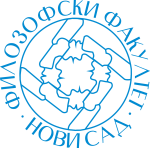 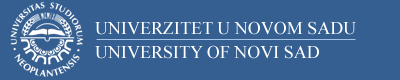 Course unitDescriptorFaculty of PhilosophyFaculty of PhilosophyGENERAL INFORMATIONGENERAL INFORMATIONGENERAL INFORMATIONGENERAL INFORMATIONStudy program in which the course unit is offeredStudy program in which the course unit is offeredDeutsche Sprache und LiteraturDeutsche Sprache und LiteraturCourse unit titleCourse unit titleDeutsche Sprache – Syntax 1Deutsche Sprache – Syntax 1Course unit codeCourse unit codeNJ012NJ012Type of course unit Type of course unit Pflichtfach (Compulsory)Pflichtfach (Compulsory)Level of course unitLevel of course unitAkademisches Grundstudium (Bachelor)Akademisches Grundstudium (Bachelor)Field of Study (please see ISCED)Field of Study (please see ISCED)0232 Literatur und Sprachwissenschaft0232 Literatur und SprachwissenschaftSemester when the course unit is offeredSemester when the course unit is offeredWintersemesterWintersemesterYear of study (if applicable)Year of study (if applicable)2. Studienjahr2. StudienjahrNumber of ECTS allocatedNumber of ECTS allocated99Name of lecturer/lecturersName of lecturer/lecturersDr Sanja NinkovićDr Sanja NinkovićName of contact personName of contact personDr Sanja NinkovićDr Sanja NinkovićMode of course unit deliveryMode of course unit deliveryFace-to-faceFace-to-faceCourse unit pre-requisites (e.g. level of language required, etc)Course unit pre-requisites (e.g. level of language required, etc)Deutsche Sprache – Morphologie 1Deutsche Sprache – Morphologie 2Deutsche Sprache – Morphologie 1Deutsche Sprache – Morphologie 2PURPOSE AND OVERVIEW (max 5-10 sentences)PURPOSE AND OVERVIEW (max 5-10 sentences)PURPOSE AND OVERVIEW (max 5-10 sentences)PURPOSE AND OVERVIEW (max 5-10 sentences)Erlangung von Kenntnissen über die Syntax als wissenschaftliche Disziplin, ihren Gegenstand im Rahmen der Forschung und über die wichtigsten Begriffe. Vertrautmachung mit dem deutschen Satz und seinen Merkmalen sowie mit Satzgliedern, ihren Teilen und dem Verhältnis, in dem sie zueinander stehen. Erwerb von Kompetenzen für den praktischen Gebrauch der deutschen Sprache.Erlangung von Kenntnissen über die Syntax als wissenschaftliche Disziplin, ihren Gegenstand im Rahmen der Forschung und über die wichtigsten Begriffe. Vertrautmachung mit dem deutschen Satz und seinen Merkmalen sowie mit Satzgliedern, ihren Teilen und dem Verhältnis, in dem sie zueinander stehen. Erwerb von Kompetenzen für den praktischen Gebrauch der deutschen Sprache.Erlangung von Kenntnissen über die Syntax als wissenschaftliche Disziplin, ihren Gegenstand im Rahmen der Forschung und über die wichtigsten Begriffe. Vertrautmachung mit dem deutschen Satz und seinen Merkmalen sowie mit Satzgliedern, ihren Teilen und dem Verhältnis, in dem sie zueinander stehen. Erwerb von Kompetenzen für den praktischen Gebrauch der deutschen Sprache.Erlangung von Kenntnissen über die Syntax als wissenschaftliche Disziplin, ihren Gegenstand im Rahmen der Forschung und über die wichtigsten Begriffe. Vertrautmachung mit dem deutschen Satz und seinen Merkmalen sowie mit Satzgliedern, ihren Teilen und dem Verhältnis, in dem sie zueinander stehen. Erwerb von Kompetenzen für den praktischen Gebrauch der deutschen Sprache.LEARNING OUTCOMES (knowledge and skills)LEARNING OUTCOMES (knowledge and skills)LEARNING OUTCOMES (knowledge and skills)LEARNING OUTCOMES (knowledge and skills)Studenten verfügen über grundlegende theoretische und praktische Kenntnisse über die Syntax als Wissenschaft und ihren Forschungsgegenstand. Sie kennen die wichtigsten Begriffe der Syntax, den deutschen Satz und seine Charakteristiken sowie Satzglieder und die Regeln für ihre Kombinierung.Studenten verfügen über grundlegende theoretische und praktische Kenntnisse über die Syntax als Wissenschaft und ihren Forschungsgegenstand. Sie kennen die wichtigsten Begriffe der Syntax, den deutschen Satz und seine Charakteristiken sowie Satzglieder und die Regeln für ihre Kombinierung.Studenten verfügen über grundlegende theoretische und praktische Kenntnisse über die Syntax als Wissenschaft und ihren Forschungsgegenstand. Sie kennen die wichtigsten Begriffe der Syntax, den deutschen Satz und seine Charakteristiken sowie Satzglieder und die Regeln für ihre Kombinierung.Studenten verfügen über grundlegende theoretische und praktische Kenntnisse über die Syntax als Wissenschaft und ihren Forschungsgegenstand. Sie kennen die wichtigsten Begriffe der Syntax, den deutschen Satz und seine Charakteristiken sowie Satzglieder und die Regeln für ihre Kombinierung.SYLLABUS (outline and summary of topics)SYLLABUS (outline and summary of topics)SYLLABUS (outline and summary of topics)SYLLABUS (outline and summary of topics)Theoretischer Unterricht:Syntax als Wissenschaft und Gegenstand ihrer Forschung. Hauptbegriffe der Syntax. Satz und seine Charakteristiken. Elipse. Linguistische Operationen zwecks Bestimmung der Satzglieder. Prädikat, Subjekt, Objekt, adverbiale Ergänzungen und Angaben sowie ihre semantische Einteilung. Attribut und Apposition.Praktischer Unterricht:Einübung der genannten sprachlichen Phänomene und Strukturen.Mündliche und schriftliche Bearbeitung authentischer Texte aus dem deutschsprachigen Raum, Textverständnis, Nacherzählen, Analyse komplexer Texte, Übersetzen von Textteilen aus dem Deutschen und ins Deutsche, Diskussionen zu bestimmten Themen, Wortschatzerweiterung zu vorgegebenen ThemenTheoretischer Unterricht:Syntax als Wissenschaft und Gegenstand ihrer Forschung. Hauptbegriffe der Syntax. Satz und seine Charakteristiken. Elipse. Linguistische Operationen zwecks Bestimmung der Satzglieder. Prädikat, Subjekt, Objekt, adverbiale Ergänzungen und Angaben sowie ihre semantische Einteilung. Attribut und Apposition.Praktischer Unterricht:Einübung der genannten sprachlichen Phänomene und Strukturen.Mündliche und schriftliche Bearbeitung authentischer Texte aus dem deutschsprachigen Raum, Textverständnis, Nacherzählen, Analyse komplexer Texte, Übersetzen von Textteilen aus dem Deutschen und ins Deutsche, Diskussionen zu bestimmten Themen, Wortschatzerweiterung zu vorgegebenen ThemenTheoretischer Unterricht:Syntax als Wissenschaft und Gegenstand ihrer Forschung. Hauptbegriffe der Syntax. Satz und seine Charakteristiken. Elipse. Linguistische Operationen zwecks Bestimmung der Satzglieder. Prädikat, Subjekt, Objekt, adverbiale Ergänzungen und Angaben sowie ihre semantische Einteilung. Attribut und Apposition.Praktischer Unterricht:Einübung der genannten sprachlichen Phänomene und Strukturen.Mündliche und schriftliche Bearbeitung authentischer Texte aus dem deutschsprachigen Raum, Textverständnis, Nacherzählen, Analyse komplexer Texte, Übersetzen von Textteilen aus dem Deutschen und ins Deutsche, Diskussionen zu bestimmten Themen, Wortschatzerweiterung zu vorgegebenen ThemenTheoretischer Unterricht:Syntax als Wissenschaft und Gegenstand ihrer Forschung. Hauptbegriffe der Syntax. Satz und seine Charakteristiken. Elipse. Linguistische Operationen zwecks Bestimmung der Satzglieder. Prädikat, Subjekt, Objekt, adverbiale Ergänzungen und Angaben sowie ihre semantische Einteilung. Attribut und Apposition.Praktischer Unterricht:Einübung der genannten sprachlichen Phänomene und Strukturen.Mündliche und schriftliche Bearbeitung authentischer Texte aus dem deutschsprachigen Raum, Textverständnis, Nacherzählen, Analyse komplexer Texte, Übersetzen von Textteilen aus dem Deutschen und ins Deutsche, Diskussionen zu bestimmten Themen, Wortschatzerweiterung zu vorgegebenen ThemenLEARNING AND TEACHING (planned learning activities and teaching methods) LEARNING AND TEACHING (planned learning activities and teaching methods) LEARNING AND TEACHING (planned learning activities and teaching methods) LEARNING AND TEACHING (planned learning activities and teaching methods) Vorlesungen, individuelle Arbeit, Paar- und Gruppenarbeit, Übungen, Textbearbeitung und Textanalyse, ReferateVorlesungen, individuelle Arbeit, Paar- und Gruppenarbeit, Übungen, Textbearbeitung und Textanalyse, ReferateVorlesungen, individuelle Arbeit, Paar- und Gruppenarbeit, Übungen, Textbearbeitung und Textanalyse, ReferateVorlesungen, individuelle Arbeit, Paar- und Gruppenarbeit, Übungen, Textbearbeitung und Textanalyse, ReferateREQUIRED READINGREQUIRED READINGREQUIRED READINGREQUIRED READINGEngel, Ulrich (2009): Syntax der deutschen Gegenwartssprache. Berlin: Erich Schmidt Verlag.Helbig, Gerhard / Buscha, Joachim (2001): Deutsche Grammatik: Ein Handbuch für den Ausländerunterricht. Leipzig: Langenscheidt – Enzyklopädie, 533-610.Pafel, Jürgen (2011): Einführung in die deutsche Syntax. Stuttgart: J. B. Metzler.Hentschel, Elke / Weydt, Harald (1990): Handbuch der deutschen Grammatik. Berlin/ New York: Walter de Gruyter, 302-366.Hansen-Kokoruš, Renate u. a. (2005): Njemačko-hrvatski univerzalni rječnik/Deutsch-kroatisches Universalwörterbuch. Zagreb: Nakladni zavod Globus: Institut za hrvatski jezik i jezikoslovlje. Kunkel-Razum, Kathrin u.a. (Hrsg.) (2003): Duden: Deutsches Universalwörterbuch. Mannheim: Dudenverlag.Engel, Ulrich (2009): Syntax der deutschen Gegenwartssprache. Berlin: Erich Schmidt Verlag.Helbig, Gerhard / Buscha, Joachim (2001): Deutsche Grammatik: Ein Handbuch für den Ausländerunterricht. Leipzig: Langenscheidt – Enzyklopädie, 533-610.Pafel, Jürgen (2011): Einführung in die deutsche Syntax. Stuttgart: J. B. Metzler.Hentschel, Elke / Weydt, Harald (1990): Handbuch der deutschen Grammatik. Berlin/ New York: Walter de Gruyter, 302-366.Hansen-Kokoruš, Renate u. a. (2005): Njemačko-hrvatski univerzalni rječnik/Deutsch-kroatisches Universalwörterbuch. Zagreb: Nakladni zavod Globus: Institut za hrvatski jezik i jezikoslovlje. Kunkel-Razum, Kathrin u.a. (Hrsg.) (2003): Duden: Deutsches Universalwörterbuch. Mannheim: Dudenverlag.Engel, Ulrich (2009): Syntax der deutschen Gegenwartssprache. Berlin: Erich Schmidt Verlag.Helbig, Gerhard / Buscha, Joachim (2001): Deutsche Grammatik: Ein Handbuch für den Ausländerunterricht. Leipzig: Langenscheidt – Enzyklopädie, 533-610.Pafel, Jürgen (2011): Einführung in die deutsche Syntax. Stuttgart: J. B. Metzler.Hentschel, Elke / Weydt, Harald (1990): Handbuch der deutschen Grammatik. Berlin/ New York: Walter de Gruyter, 302-366.Hansen-Kokoruš, Renate u. a. (2005): Njemačko-hrvatski univerzalni rječnik/Deutsch-kroatisches Universalwörterbuch. Zagreb: Nakladni zavod Globus: Institut za hrvatski jezik i jezikoslovlje. Kunkel-Razum, Kathrin u.a. (Hrsg.) (2003): Duden: Deutsches Universalwörterbuch. Mannheim: Dudenverlag.Engel, Ulrich (2009): Syntax der deutschen Gegenwartssprache. Berlin: Erich Schmidt Verlag.Helbig, Gerhard / Buscha, Joachim (2001): Deutsche Grammatik: Ein Handbuch für den Ausländerunterricht. Leipzig: Langenscheidt – Enzyklopädie, 533-610.Pafel, Jürgen (2011): Einführung in die deutsche Syntax. Stuttgart: J. B. Metzler.Hentschel, Elke / Weydt, Harald (1990): Handbuch der deutschen Grammatik. Berlin/ New York: Walter de Gruyter, 302-366.Hansen-Kokoruš, Renate u. a. (2005): Njemačko-hrvatski univerzalni rječnik/Deutsch-kroatisches Universalwörterbuch. Zagreb: Nakladni zavod Globus: Institut za hrvatski jezik i jezikoslovlje. Kunkel-Razum, Kathrin u.a. (Hrsg.) (2003): Duden: Deutsches Universalwörterbuch. Mannheim: Dudenverlag.ASSESSMENT METHODS AND CRITERIAASSESSMENT METHODS AND CRITERIAASSESSMENT METHODS AND CRITERIAASSESSMENT METHODS AND CRITERIALANGUAGE OF INSTRUCTIONLANGUAGE OF INSTRUCTIONLANGUAGE OF INSTRUCTIONLANGUAGE OF INSTRUCTIONDeutschDeutschDeutschDeutsch